BAB 2ANALISIS DAN PERANCANGAN SISTEM2.1 Definisi Pembelian dan Penjualan		Pembelian adalah proses transaksi yang terjadi antara penjual dan pembeli untuk mendapatkan barang. Sistem akuntansi pembelian digunakan dalam perusahaan untuk pengadaan  barang yang diperlukan oleh perusahaan. Fungsi pembelian bertanggung jawab untuk memperoleh informasi mengenai harga barang, menentukan pemasok yang dipilih dalam pengadaan barang dan mengeluarkan order pembelian kepada pemasok yang dipilih. Pada dasarnya transaksi pembelian dilakukan bila persediaan sudah menipis disamping itu tidak tertutup kemungkinan dilakukan pembelian barang walaupun persediaan masih memadai disebabkan oleh harga barang yang lebih murah dengan mutu yang baik dari supplier lain dan adanya perkiraan pasar bahwa barang-barang yang dibutuhkan dipasarkan akan mengalami kenaikkan harga atau sulit didapatkan karena persediaan kurang.		Kegiatan penjualan terdiri dari transaksi penjualan barang atau jasa, baik secara kredit maupun secara tunai. Dalam transaksi penjualan tunai, barang atau jasa baru diserahkan oleh perusahaan kepada pembeli jika perusahaan telah menerima kas dari pembeli.		 Penjualan tunai dilaksanakan oleh perusahaan dengan cara mewajibkan pembeli melakukan pembayaran harga barang lebih dahulu sebelum barang diserahkan oleh perusahaan kepada pembeli. Setelah uang diterima oleh perusahaan, barang kemudian diserahkan kepada pembeli dan transaksi penjualan tunai kemudian dicatat oleh perusahaan. Sumber penerimaan kas terbesar suatu perusahaan dagang berasl dari transaksi penjualan tunai. Fungsi penjualan bertanggung jawab untuk menerima order dari pembeli, mengisi faktur penjualan tunai dan menyerakan faktur tersebut kepada pembeli untuk kepentingan pembayaran harga barang ke fungsi kas. Penerimaan kas yang berasal dari penjualan tunai sebaiknya dilakukan dengan melalui kas register  pada saat transaksi penjualan terjadi.2. 2 Definisi Sistem	Sistem adalah sekelompok unsur yang erat berhubungan satu dengan yang lain, yang berfungsi untuk mencapai tujuan tertentu. Setiap sistem dibuat untuk menangani sesuatu yang berulang kali atau yang secara rutin terjadi. Sistem diperlukan dalam memproses masukan(input), untuk menghasilkan informasi atau keluaran(output). Adapun keluaran yang didapat berupa informasi yang dapat berfungsi sebagai dasar dalam pengambilan keputusan, baik oleh pimpinan atau siapa saja yang membutukan informasi tersebut.2. 3 Perangkat PendukungSistem perangkat pendukung dimaksudkan untuk mendapatkan keluaran atau output yang diharapkan. Sistem perangkat pendukung tersebut terdiri dari perangkat keras (hardware) dan perangkat lunak (software). Perangkat keras yang diperlukan dalam sistem komputerisasi pembelian dan penjualan tunai barang dagangan adalah sebagai berikut:Notebook CeleronRAM dengan kapasitas 256 MHardisk 80 GMousePrinterAdapun perangkat Lunak yang digunakan dalam program ini adalah :Windows XP ProfessionalProgram PHPTriad MySQLMacromedia Dreamweaver MX2. 4 Bagan Alir SistemGambar  2.1Keterangan	:Daftar BarangDaftar SupplierLaporan Pembelian Per BarangLaporan Pembelian Per SupplierLaporan Pembelian Per Periode Daftar KonsumenLaporan Penjualan Per BarangLaporan Penjualan Per KonsumenLaporan Penjualan Per Periode2. 4. 1 Penjelasan Bagan Alir SistemBagan alir sistem menggambarkan hubungan antara input, pemrosesan dan output. Penjelasan bagan alir sistem diatas adalah sebagai berikut :Input data barang disimpan dalam table barang sehingga menghasilkan laporan berupa daftar barang. Untuk dapat menghasilkan laporan ini, tidak memerlukan pembacaan dari table lain.	Input data supplier disimpan dalam table supplier yang menghasilkan daftar supplier. Untuk dapat menghasilkan laporan ini, tidak memerlukan pembacaan dari table lain.Input data pembelian memerlukan table lain yaitu table barang dan table supplier yang disimpan dalam tabel detbeli dan table beli yang menghasilkan laporan pembelian per barang, laporan pembelian per supplier dan laporan pembelian per periode. Untuk menghasilkan laporan pembelian per barang, memerlukan pembacaan dari tabel barang. Artinya, Untuk menghasilkan laporan pembelian per barang dibutuhkan juga field yang terdapat dalam tabel barang yaitu kode barang. Sedangkan untuk menghasilkan laporan pembelian barang per supplier memerlukan pembacaan dari table supplier, artinya dibutuhkan field yang terdapat dalam table supplier yaitu kode supplier. Kode barang dan kode supplier bersama-sama direkam dalam tabel detbeli dan tebel beli. Setelah direkam kedalam tabel, sebelum mengalami proses cetak diperlukan lagi pembacaan dari tabel barang yaitu nama barang dan tabel supplier yaitu  nama supplier untuk bersama-sama dicetak menghasilkan laporan pembelian per barang, laporan pembelian per supplier dan laporan pembelian per periode.Input data konsumen disimpan dalam table konsumen yang menghasilkan daftar konsumen. Untuk dapat menghasilkan laporan ini, tidak memerlukan pembacaan dari table lain.Input data penjualan memerlukan table lain yaitu table barang dan table konsumen yang disimpan dalam tabel detjual dan table jual yang menghasilkan laporan penjualan per barang, laporan penjualan per konsumen dan laporan penjualan per periode. Untuk menghasilkan laporan penjualan per barang, memerlukan pembacaan dari tabel barang. Artinya, Untuk menghasilkan laporan penjualan per barang dibutuhkan juga field yang terdapat dalam tabel barang yaitu kode barang. Sedangkan untuk menghasilkan laporan penjualan per konsumen memerlukan pembacaan dari table konsumen, artinya dibutuhkan field yang terdapat dalam table konsumen yaitu kode konsumen. Kode barang dan kode konsumen bersama-sama direkam dalam tabel detjual dan tebel jual. Setelah direkam kedalam tabel, sebelum mengalami proses cetak diperlukan lagi pembacaan dari tabel barang yaitu nama barang dan  table konsumen nama konsumen untuk bersama-sama dicetak menghasilkan laporan penjualan per barang, laporan penjualan per konsumen dan laporan penjualan per konsumen.2. 5. Relasi Tabel	Relasi Tabel adalah suatu proses untuk merelasikan field dari tabel yang satu dengan tabel yang lainnya, dimana dalam salah satu tabel terdapat field yang bersifat primary key atau foreign key. Pada dasarnya model relasional digunakan untuk mengatasi  kesulitan – kesulitan dalam pengelolaan dan pengaksesan data. Alasan yang melandasi mengapa dibutuhkan relasi tabel yaitu karena terdapat anomali – anomali ( error atau inkontensi data ) yang harus dihindari agar keutuhan data  dan kepastian data terjamin. Gambar 2.2 Relasi TabelKeterangan :		*	: Kunci Utama		**	: Kunci Tamu2. 5. 1 Penjelasan Relasi antar Tabel1.	Pada tabel barang terdapat field kode barang sebagai kunci utama (primary key) yang direlasikan ke tabel DetBeli dan tabel DetJual. Relasi yang dibentuk adalah one to many yang artinya kd_brng pada tabel detbeli dan detjual dapat dipakai oleh tabel barang.Pada tabel Beli terdapat field yang mempunyai relasi dengan tabel DetBeli yaitu field no_beli. no_beli pada tabel Beli sebagai kunci utama (primary key) yang merelasikan tabel Beli dengan tabel DetBeli. Relasi yang dibentuk adalah one to many yang artinya no_beli pada tabel Beli dapat dipakai oleh tabel DetBeli.Pada tabel Jual terdapat field yang mempunyai relasi dengan tabel DetJual yaitu field no_jual. no_jual pada tabel Jual sebagai kunci utama (primary key) yang merelasikan tabel Jual dengan tabel DetJual. Relasi yang dibentuk adalah one to many yang artinya no_jual pada tabel Jual dapat dipakai oleh tabel DetJual.Pada tabel Supplier terdapat field yang mempunyai relasi dengan tabel Beli yaitu field kd_sup. kd_sup pada tabel Supplier sebagai kunci utama (primary key) yang merelasikan tabel Supplier dengan tabel Beli. Relasi yang dibentuk adalah one to many yang artinya kd_sup pada tabel Supplier dapat dipakai oleh tabel Beli.	Pada tabel Konsumen terdapat field yang mempunyai relasi dengan tabel Jual yaitu field kd_kons. Kd_kons pada tabel Konsumen sebagai kunci utama (primary key) yang merelasikan tabel Konsumen dengan tabel Jual. Relasi yang dibentuk adalah one to many yang artinya kd_kons pada tabel Konsumen dapat dipakai oleh tabel Jual.Pada tabel DetBeli tidak terdapat kunci utama ( primary key) tetapi hanya menggunakan kunci tamu yaitu no_beli dan kd_brng. no_beli yang menjadi penghubung antara tabel DetBeli dengan tabel Beli. Jenis relasinya adalah One To Many  yang berarti satu pembelian mengalami beberapa kali detail pembelian sesuai dengan transaksi pembelian. Dan kd_brng yang menjadi penghubung antara tabel Barang dengan tabel DetBeli. Jenis relasinya adalah One To Many yang berarti satu barang mempunyai beberapa kali detail pembelian sesuai dengan transaksi pembelian.Pada tabel DetJual tidak terdapat kunci utama ( primary key) tetapi hanya menggunakan kunci tamu yaitu no_jual dan kd_brng. no_jual yang menjadi penghubung antara tabel DetJual dengan tabel Jual. Jenis relasinya adalah One To Many  yang berarti satu penjualan mengalami beberapa kali detail penjualan sesuai dengan transaksi penjualan. Dan kd_brng yang menjadi penghubung antara tabel Barang dengan tabel DetJual. Jenis relasinya adalah One To Many yang berarti satu barang mempunyai beberapa kali detail penjualan sesuai dengan transaksi penjualan.	2. 6 Rancangan DatabaseBeberapa tabel yang diperlukan dalam membangun basisdata sistem komputerisasi pembelian dan penjualan tunai barang dagangan adalah sebagai berikut : Tabel BarangTabel ini berfungsi untuk menyimpan data tentang barang.Nama tabel	: barangTabel 2.1 Tabel BarangTabel SupplierTabel ini berfungsi untuk menyimpan data tentang supplier.Nama tabel	: supplierTabel 2.2 Tabel SupplierTabel KonsumenTabel ini berfungsi untuk menyimpan data tentang konsumen.Nama	tabel	: konsumenTabel 2.3 Tabel KonsumenTabel PembelianTabel ini berfungsi untuk menyimpan data total pembelian.Nama tabel	: pembelianTabel 2.4 Tabel PembelianTabel PenjualanTabel ini berfungsi untuk menyimpan data total penjualan.Nama	tabel	: penjualanTabel 2.5 Tabel PenjualanTabel Detail PemebelianTabel ini berfungsi untuk menyimpan data transaksi pembelian secara detail.Nama tabel	: det_beliTabel 2.6 Tabel Detail PembelianTabel Detail PenjualanTabel ini berfungsi untuk menyimpan data transaksi penjualan secara detail.Nama	tabel	: det_jualTabel 2.7 Tabel Detail Penjualan2. 7 Rancangan Input2. 7. 1 Rancangan Masukan Data BarangRancangan masukan data barang digunakan untuk menginput data yang berhubungan dengan barang.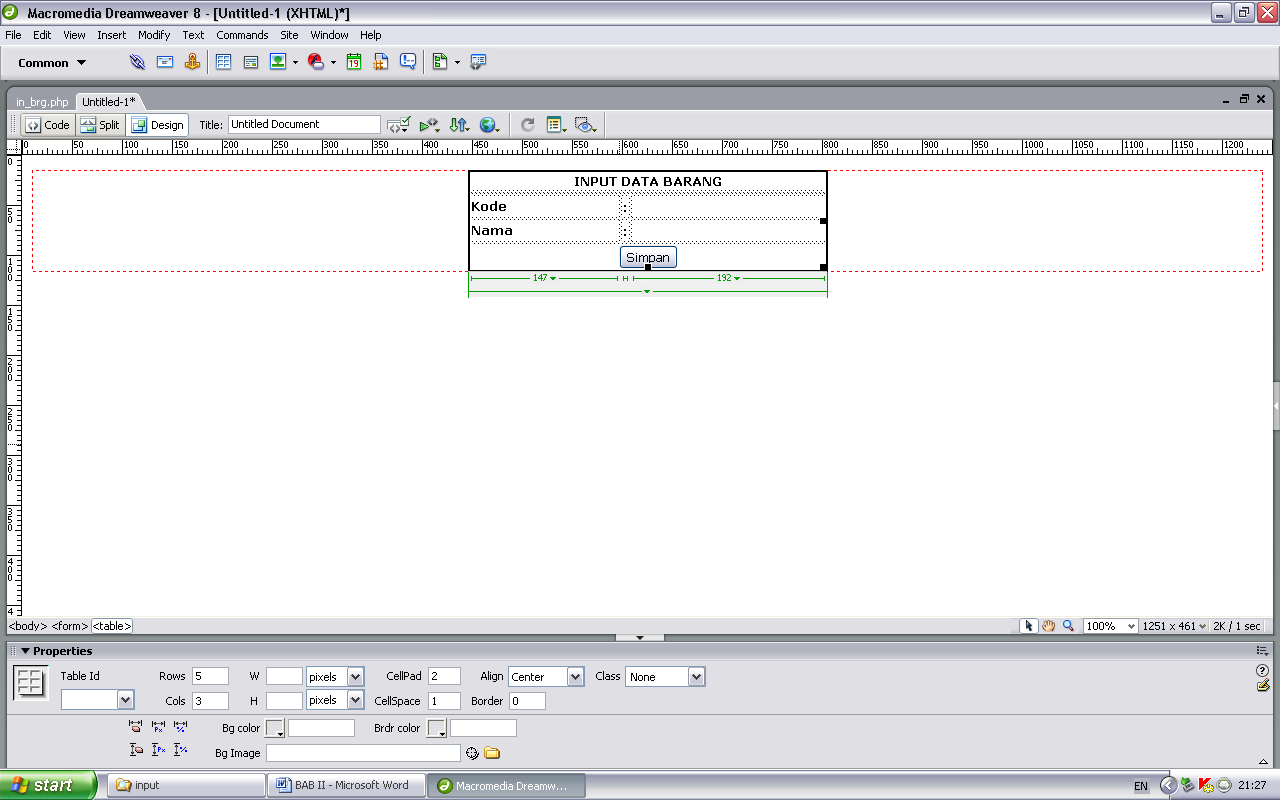 Gambar 2.3 Form Input Data Barang2. 7. 2 Rancangan Masukan Data SupplierRancangan masukan data supplier digunakan untuk menginput data yang berhubungan dengan supplier.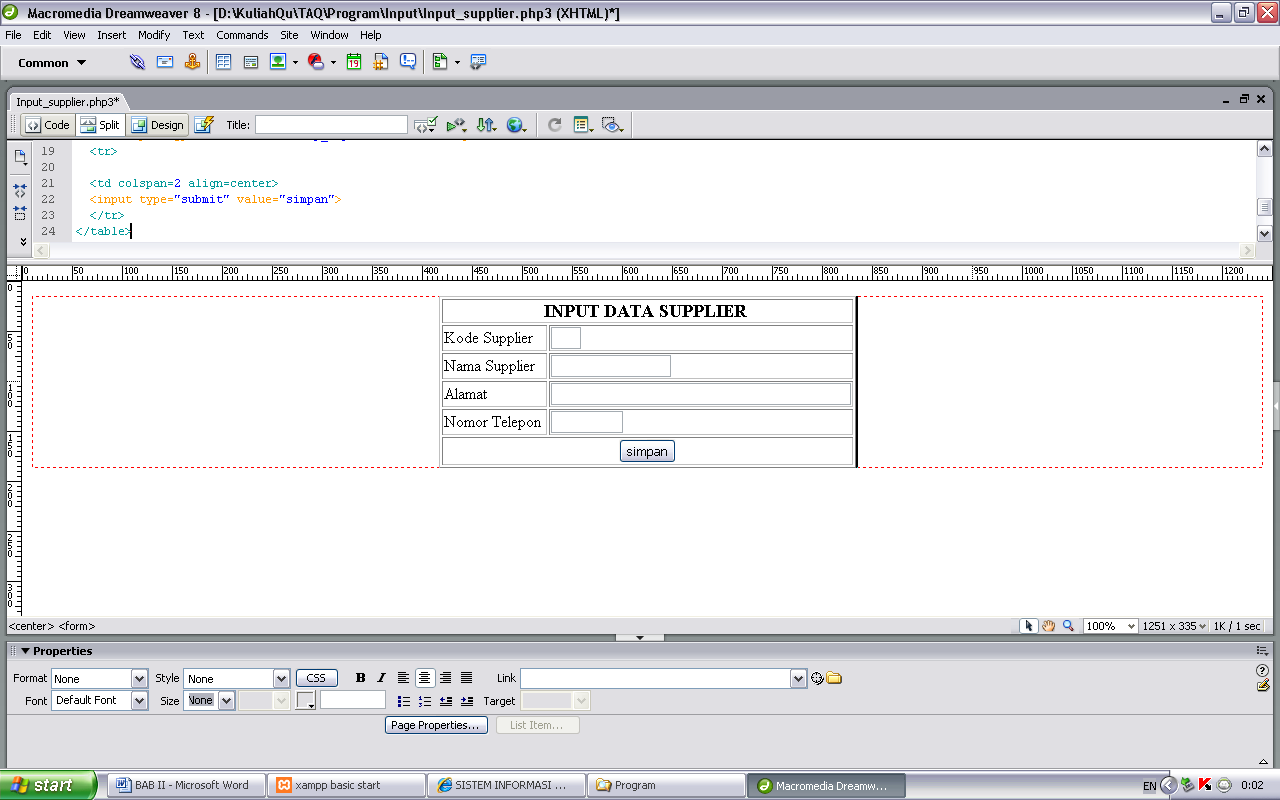 Gambar 2.4 Form Input Data Supplier2. 7. 3 Rancangan Masukan Data PembelianRancangan masukan data barang digunakan untuk menginput data yang berhubungan dengan pembelian.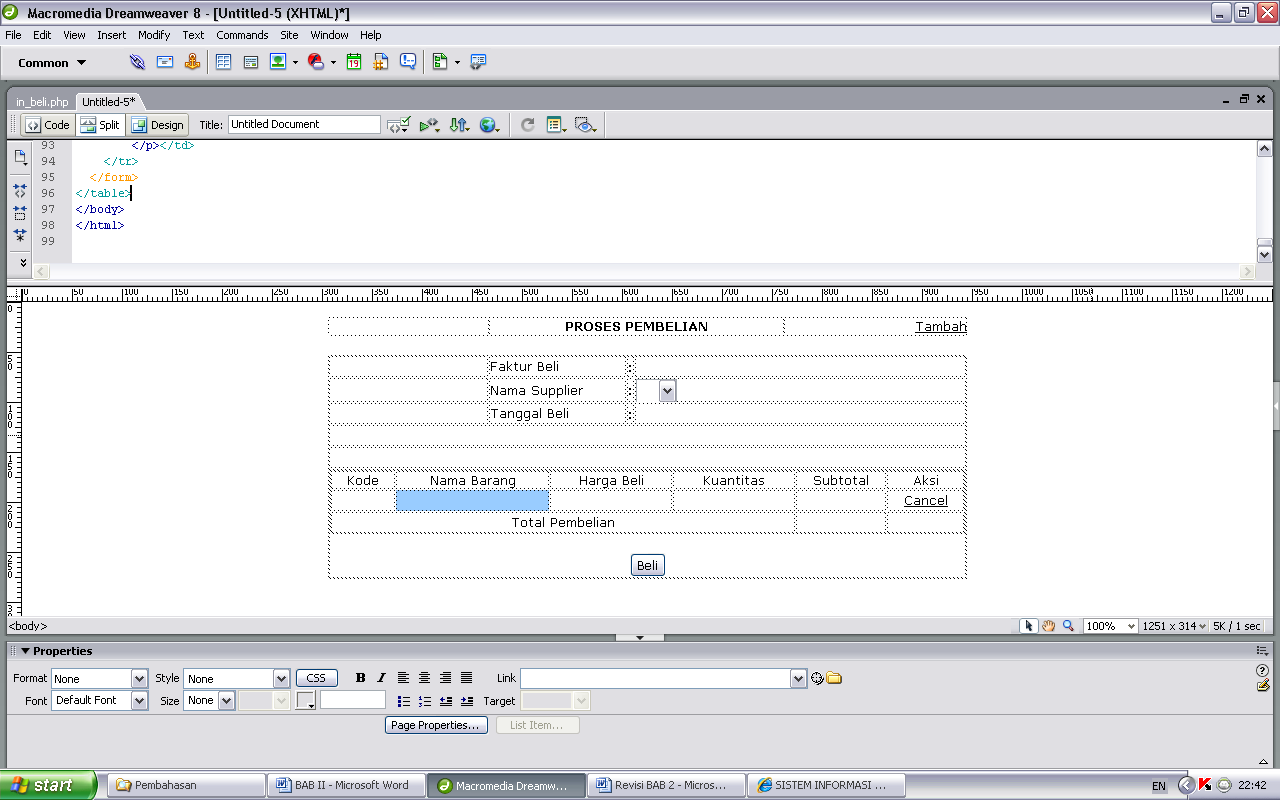 Gambar 2.5 Form Input Data Pembelian2. 7. 4 Rancangan Masukan Data PenjualanRancangan masukan data barang digunakan untuk menginput data yang berhubungan dengan penjualan.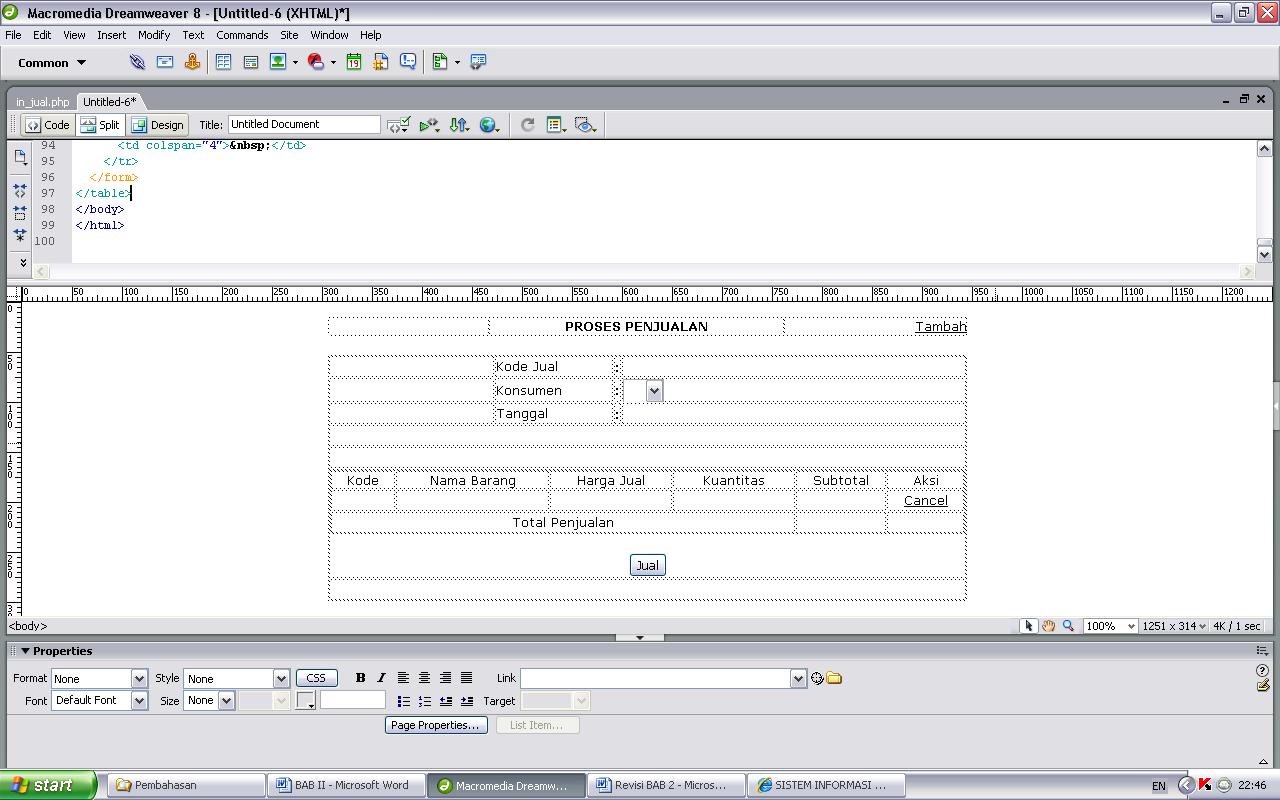 Gambar 2.6 Form Input Data Penjualan2. 7. 5 Rancangan Masukan Data KonsumenRancangan masukan data supplier digunakan untuk menginput data yang berhubungan dengan konsumen.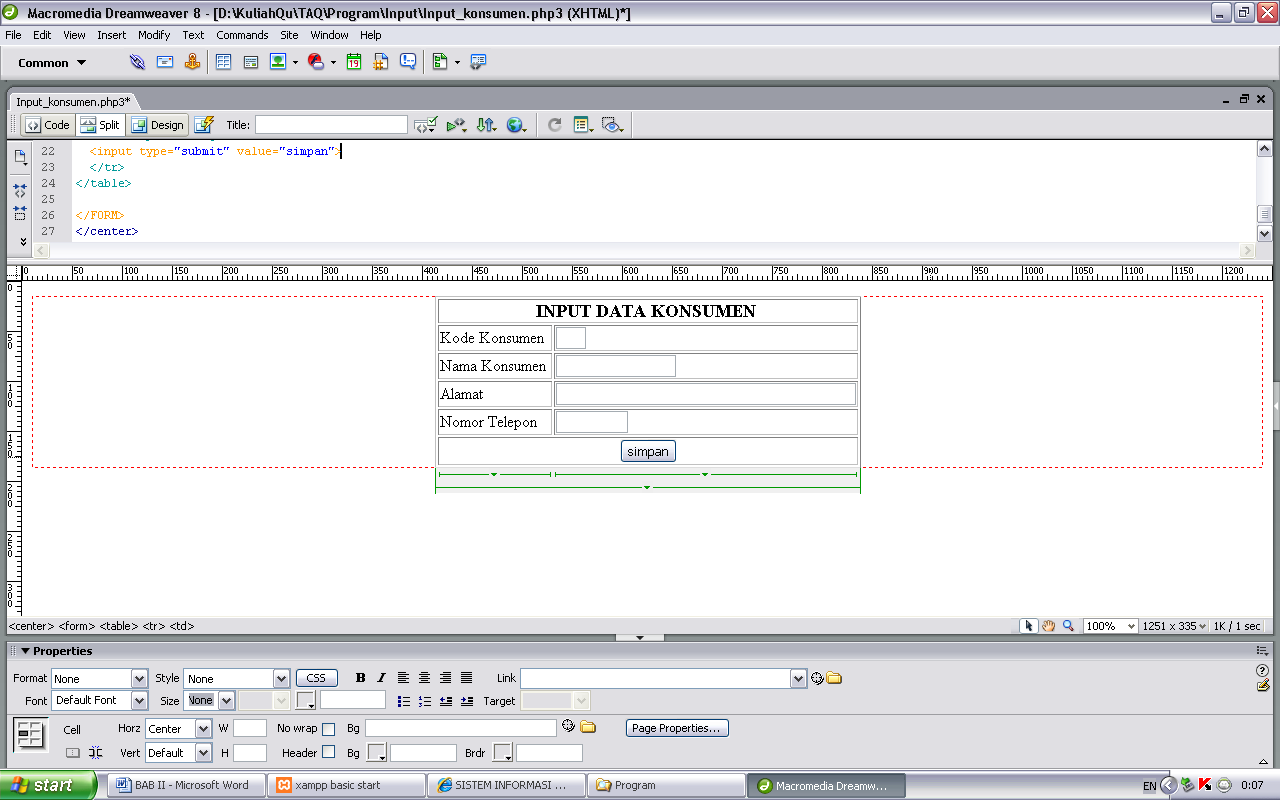 Gambar 2.7 Form Input Data Konsumen2.8 Rancangan OutputOutput atau keluaran adalah informasi yang berguna yang dihasilkan oleh suatu sistem pengolahan data. Adapun perancangan keluaran dari sistem akuntansi persediaan barang dagangan dengan metode rata-rata adalah sebagai berikut:2. 8. 1 Rancangan Daftar BarangDaftar data barang menampilkan informasi data barang yang terdiri dari kode, nama barang, harga barang masuk, harga barang keluar, stok dan aksi. Berikut ini adalah bentuk rancangan daftar data barang :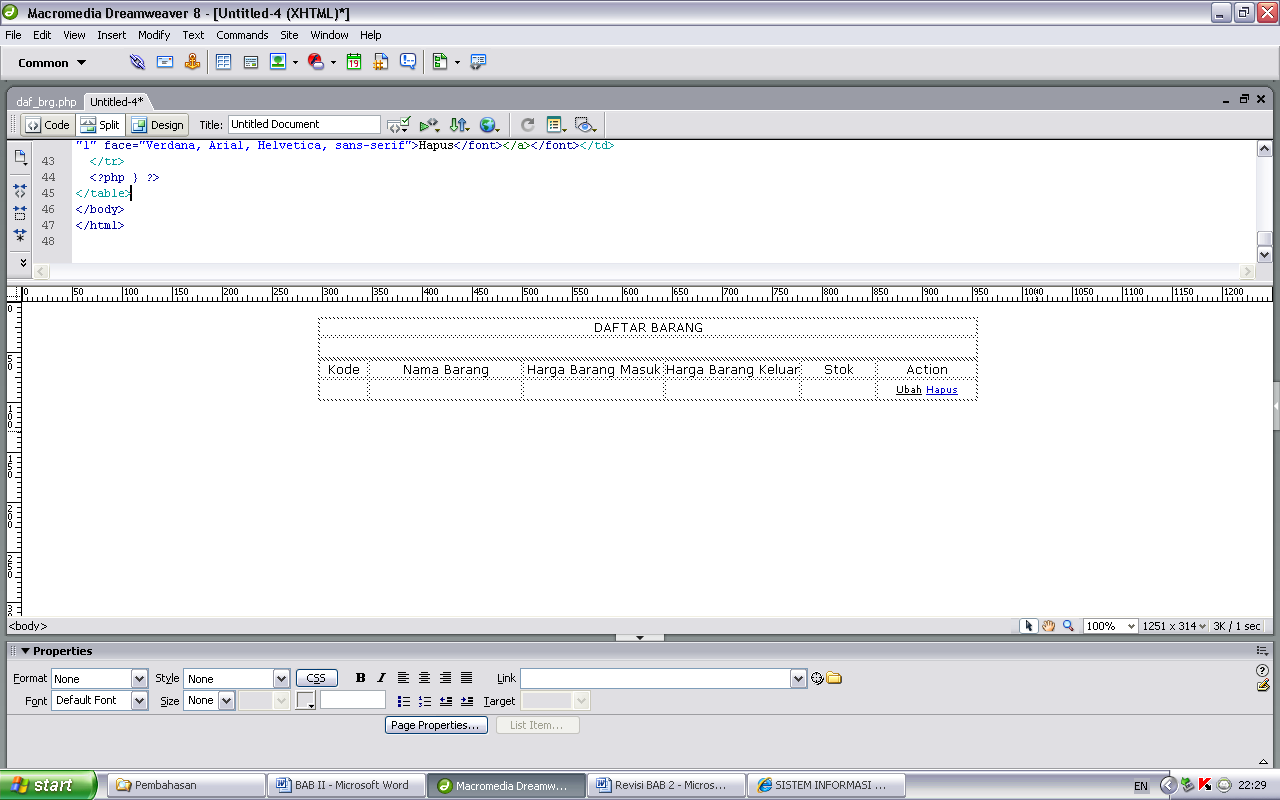 Gambar 2.8 Form Output Daftar Barang2. 8. 2 Rancangan Daftar SupplierDaftar data supplier menampilkan informasi supplier yang terdiri dari kode, nama supplier, alamat dan no.telephon. Berikut ini adalah bentuk rancangan laporan data supplier :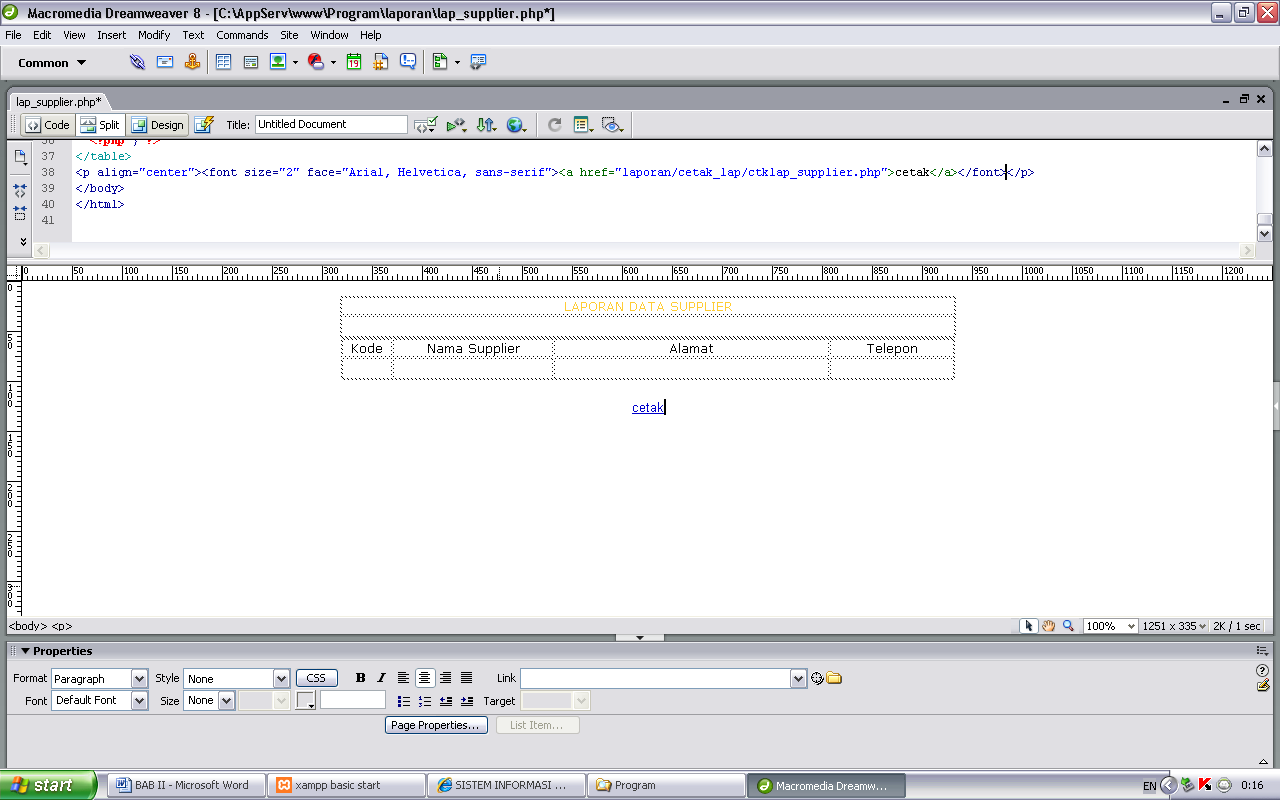 Gambar 2.9 Form Output Daftar Supplier2. 8. 3 Rancangan Laporan Pembelian Per BarangDaftar data laporan pembelian per barang menampilkan informasi daftar seluruh pembelian pada barang tertantu yang terdiri dari nomor beli, tanggal, nama supplier, jumlah, harga sub total dan total. Berikut ini adalah bentuk rancangan laporan pembelian per barang :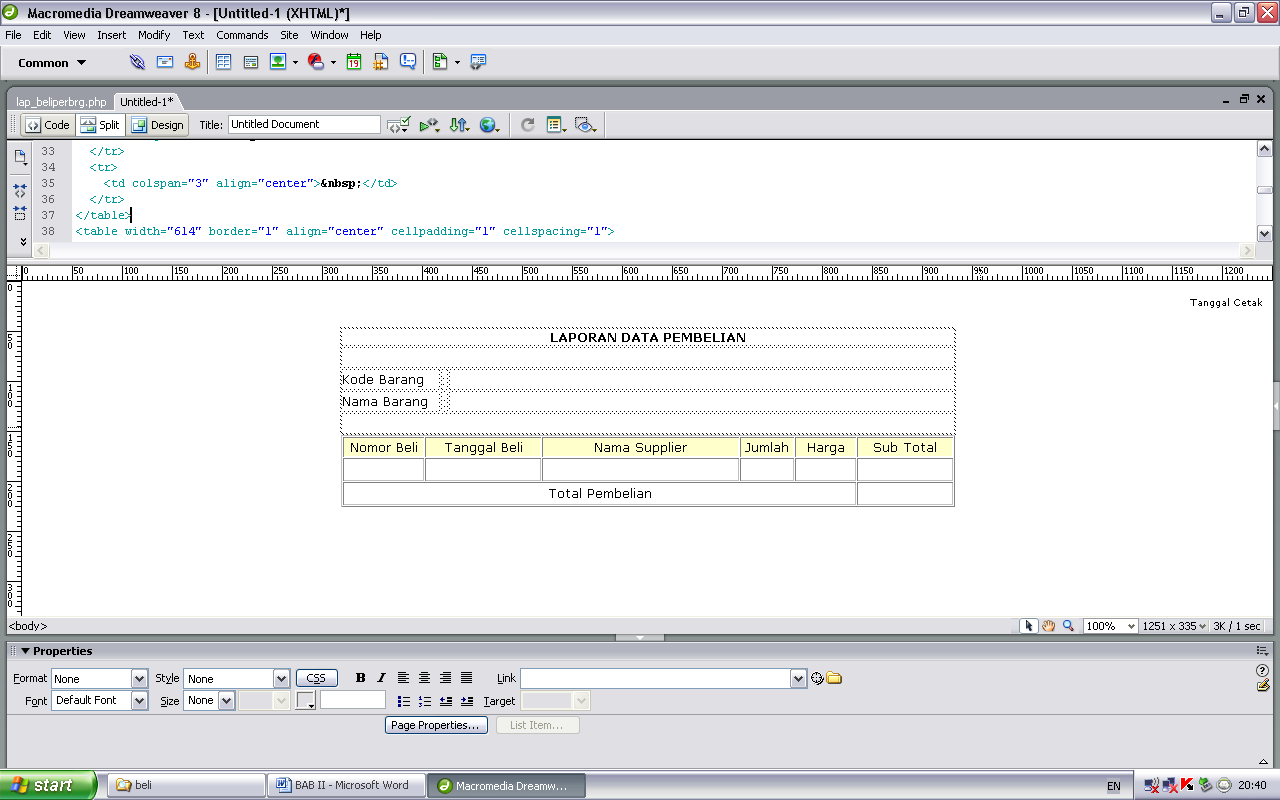 Gambar 2.10 Form Output Laporan Data Pembelian Per Barang2. 8. 4 Rancangan Laporan Pembelian Per SupplierDaftar data laporan pembelian per supplier menampilkan informasi daftar seluruh pembelian barang pada supplier yang terdiri dari nomor beli, tanggal beli, kode barang, nama barang, jumlah, harga, sub total dan total. Berikut ini adalah bentuk rancangan laporan pembelian per supplier :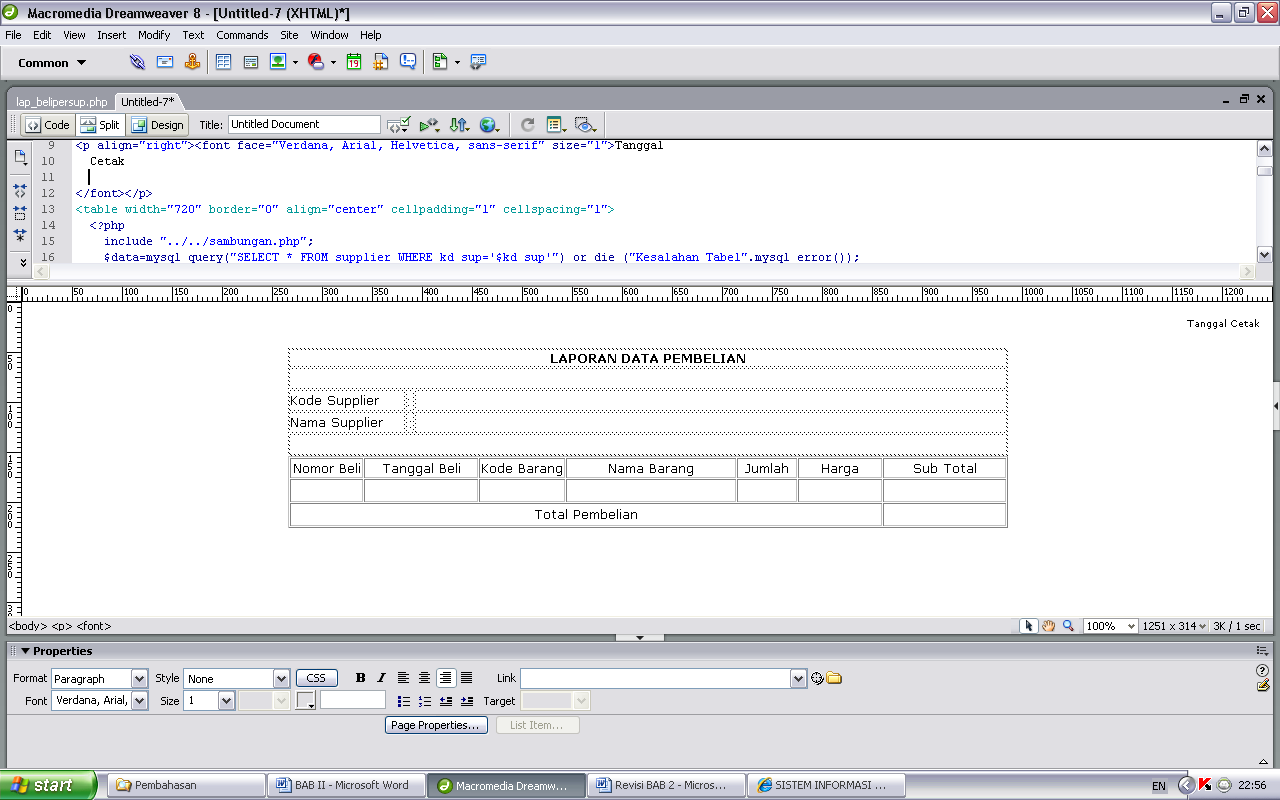 Gambar 2.11 Form Output Laporan Data Pembelian Per Konsumen2. 8. 5 Rancangan Laporan Pembelian Per PeriodeDaftar data laporan pembelian per periode menampilkan informasi daftar seluruh pembelian barang pada periode tertentu yang terdiri dari nomor beli, tanggal beli, nama supplier, kode barang, nama barang, jumlah, harga, sub total dan total. Berikut ini adalah bentuk rancangan laporan pembelian per periode : Gambar 2.12 Form Output Laporan Data Pembelian Per Periode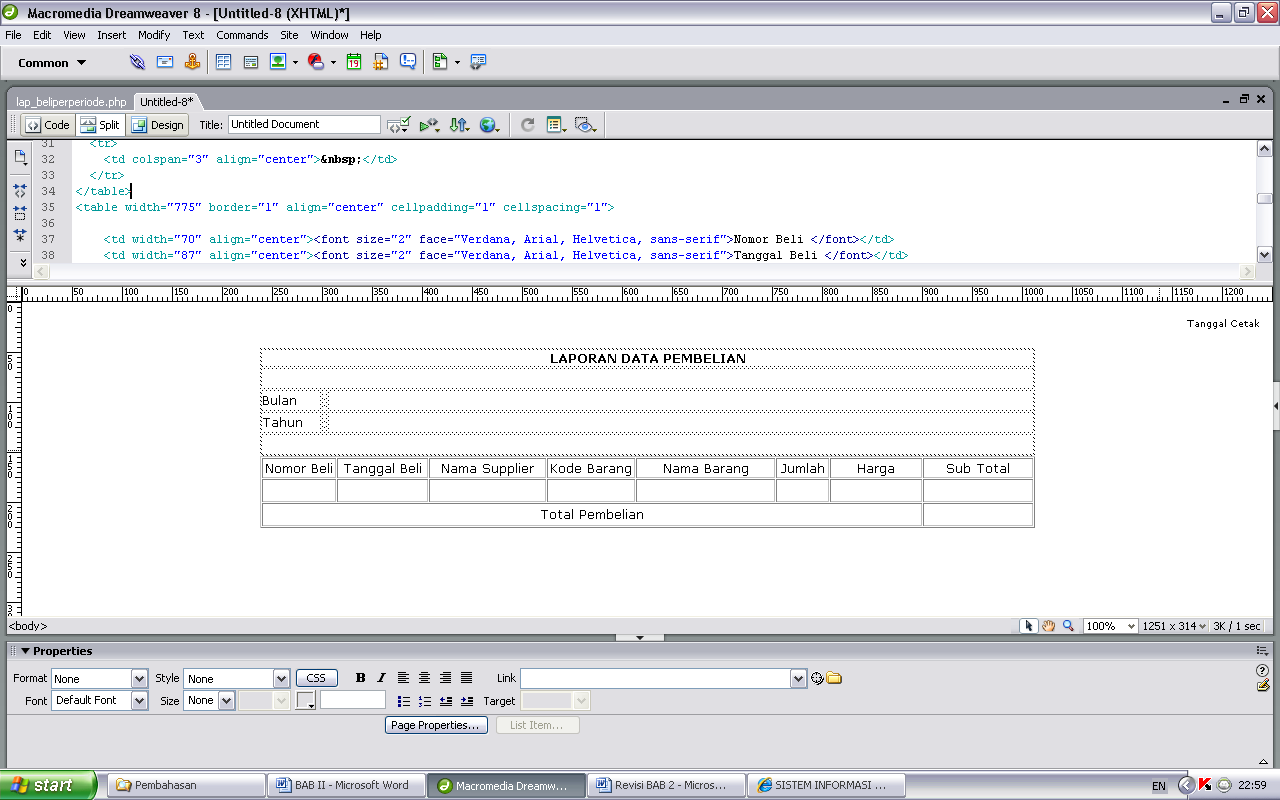 2. 8. 6 Rancangan Daftar KonsumenDaftar data konsumen menampilkan informasi daftar konsumen secara keseluruhan dari hasil transaksi yang terdiri dari kode, nama konsumen, alamat dan no.telephon. Berikut ini adalah bentuk rancangan laporan data supplier : Gambar 2.13 Form Output Daftar Data Konsumen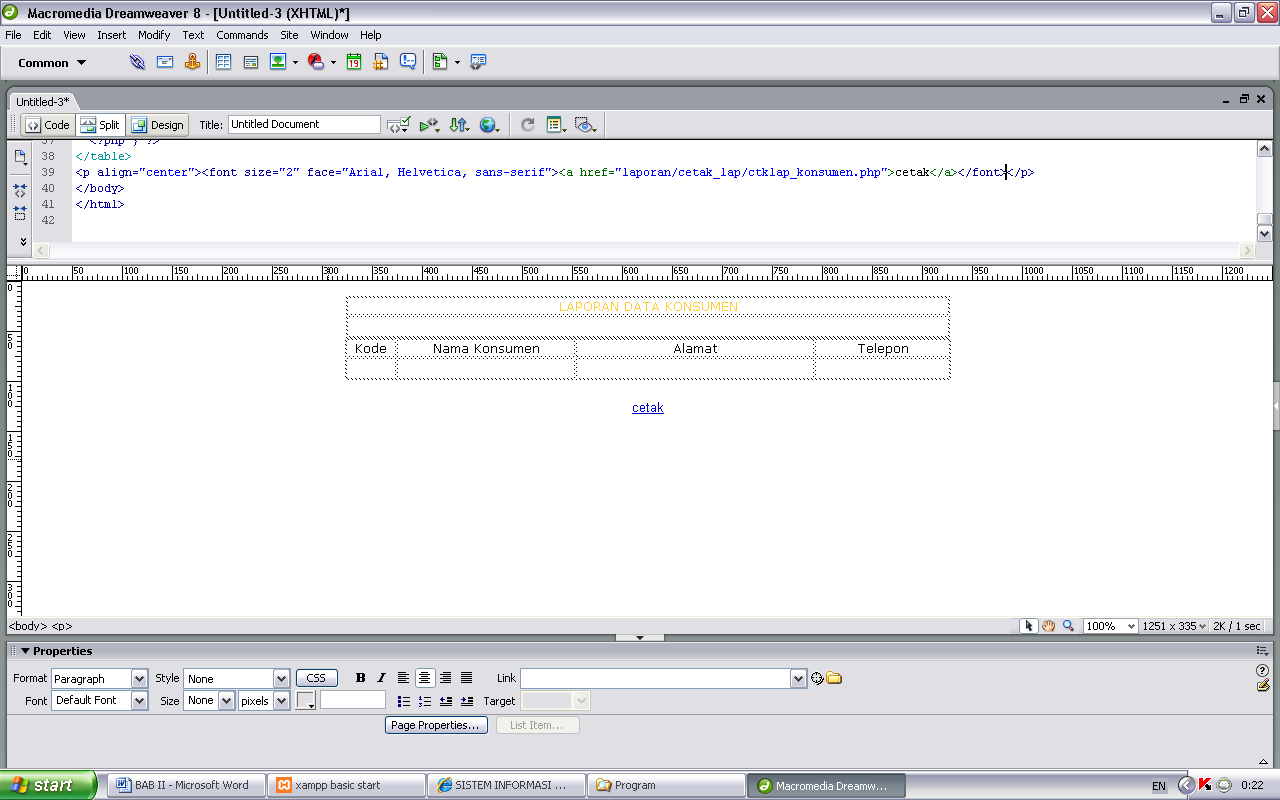 2. 8. 7 Rancangan Laporan Penjualan Per BarangDaftar data laporan penjualan per barang menampilkan informasi daftar seluruh penjualan pada barang tertantu yang terdiri dari nomor jual, tanggal, nama konsumen, harga, harga, sub total dan total. Berikut ini adalah bentuk rancangan laporan penjualan per barang :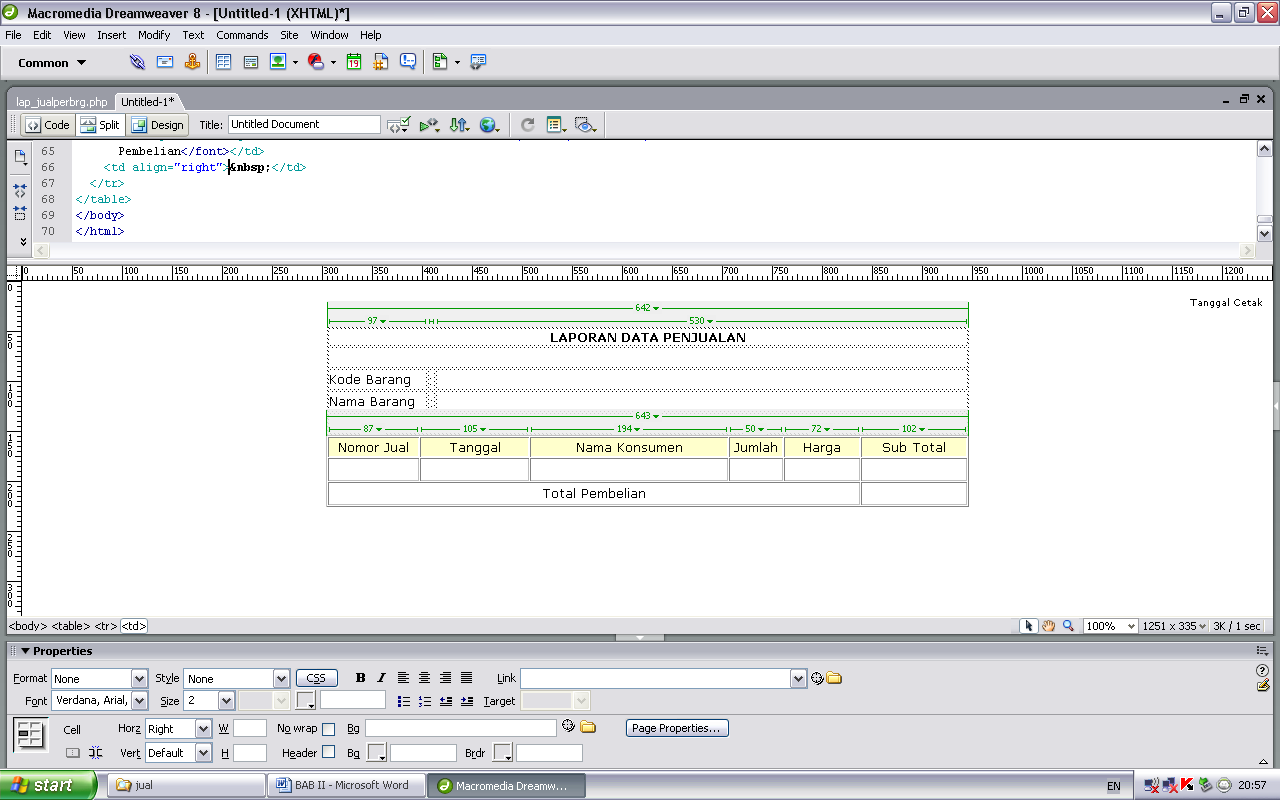 Gambar 2.14 Form Output Laporan Penjualan Per Barang2. 8. 8 Rancangan Laporan Penjualan Per KonsumenDaftar data laporan penjualan per konsumen menampilkan informasi daftar seluruh penjualan barang pada konsumen yang terdiri dari nomor jual, tanggal, kode barang, nama barang, jumlah, harga, sub total dan total. Berikut ini adalah bentuk rancangan laporan penjualan per barang : Gambar 2.15 Form Output Laporan Penjualan Per Konsumen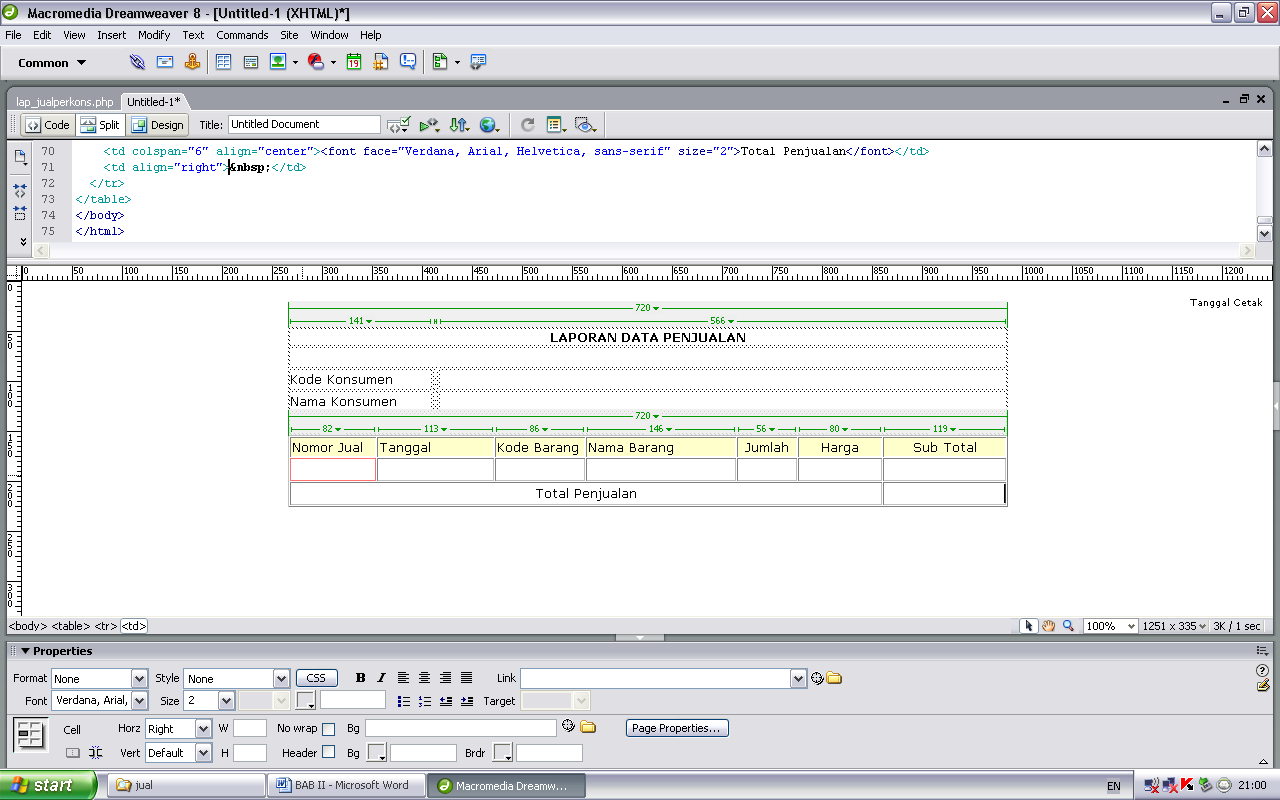 2. 8. 9 Rancangan Laporan Penjualan Per PeriodeDaftar data laporan penjualan per periode menampilkan informasi daftar seluruh penjualan barang pada periode tertentu yang terdiri dari kode jaul, kode barang, nama barang, konsumen, jumlah harga jual, sub total, tanggal dan total. Berikut ini adalah bentuk rancangan laporan penjualan per periode: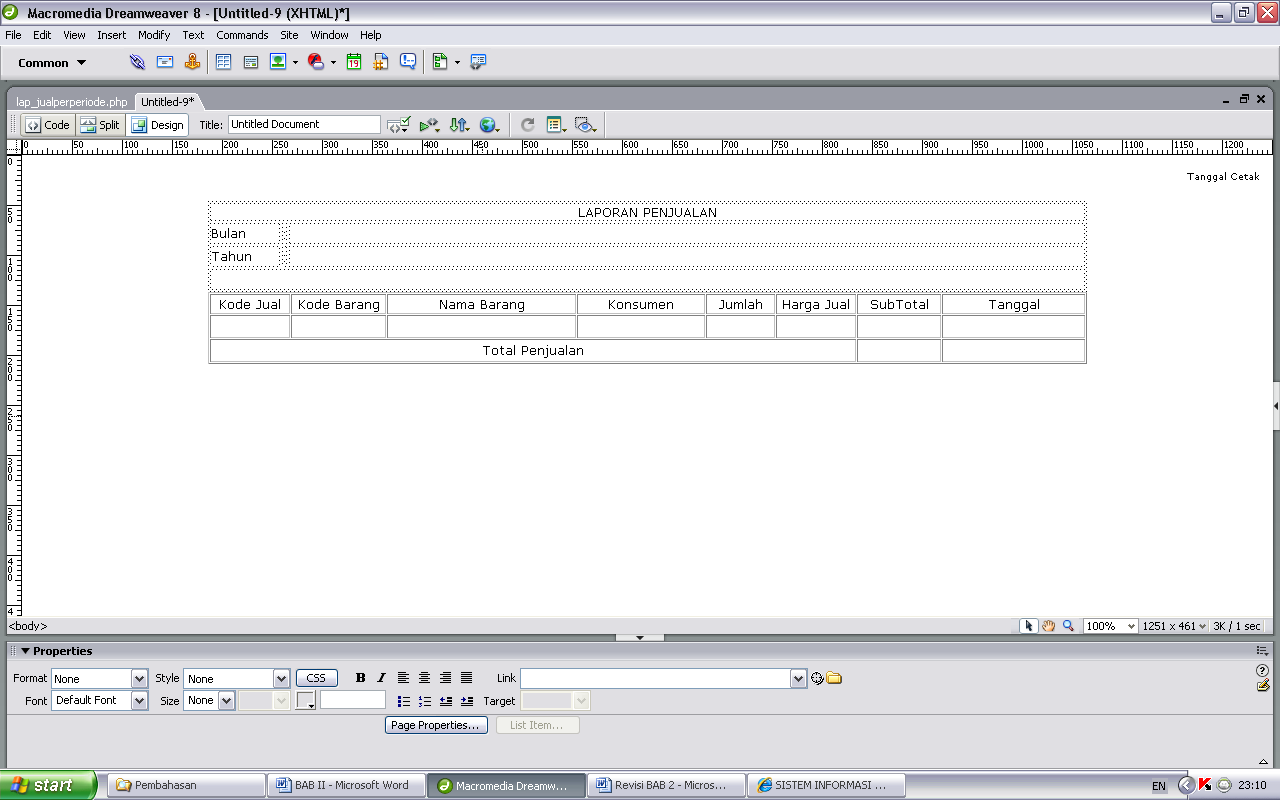 Gambar 2.16 Form Output Laporan Penjualan Per PeriodeNoNama FieldTypePanajangKeterangan1kd_brngVarchar11Kode barang2nm_brngVarchar20Nama barang3hrg_brngmInteger5Harga barang masuk4hrg_brngkInteger5Harga barang keluar5jml_brngInteger10Jumlah barang6tot_hrgInteger12Total hargaNoNama FieldTypePanjangKeterangan1kd_supvarchar5Kode supplier2nm_supvarchar20Nama supplier3almt_supvarchar50Alamat supplier4telp_supvarchar12Nomor telepon supplierNoNama FieldTypePanjangKeterangan1Kd_supvarchar5Kode supplier2Nm_konsvarchar20Nama konsumen3almt_konsvarchar50Alamat konsumen4telp_konsvarchar 12Nomor telepon  konsumenNoNama FieldTypePanjangKeterangan1no_belivarchar11No  urut pembelian2tgl_beliDateTanggal pembelian3tot_belivarchar15Total pembelian4kd_supvarchar11Kode supplierNoNama FieldTypePanjangKeterangan1no_jualvarchar5No urut penjualan2kd_konsvarchar5Kode konsumen3tgl_jualDateTanggal penjualan4tot_jualvarchar12Total penjualanNoNama FieldTypePanjangKeterangan1no_belivarchar11No urut pembelian2kd_brngvarchar11Kode barang3jml_belivarchar15Jumlah pembelian4hrg_belivarchar15Harga pembelian5subtot_belivarchar15Sub total pebelianNoNama FieldTypeJumlahKeterangan1no_jualvarchar4No penjualan2kd_brngVarchar5Kdode barang3jml_jualVachar10Jumlah penjualan4hrg_jualVarchar5Harga penjualan5subtot_jualVarchar15Sub total penjualan